3.pielikumsIesniegums  sertifikāta saņemšanai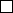   atkārtota sertificēšana8. Darba vieta9. Pielikumā pievienoto dokumentu saraksts (personas izglītību apliecinošo dokumentu apliecinātas kopijas , darbu saraksts  un citi kompetences pārbaudes iestādes pieprasītie dokumenti)Piezīme. *Dokumenta rekvizītu "paraksts" neaizpilda, ja elektroniskais dokuments ir sagatavots atbilstoši normatīvajiem aktiem par elektronisko dokumentu noformēšanu.1. Vārds, uzvārds2. Personas kods vai, ja tāda nav, dzimšanas datums un vieta, ārvalstu fiziskās personas pilsonība3. Deklarētās dzīvesvietas adrese vai faktiskā adrese, ja tā nesakrīt ar deklarētās dzīvesvietas adresi, dzīvesvietas adrese mītnes valstī, faktiskā adrese, ja tā nesakrīt ar dzīvesvietas adresi mītnes valstī4. Tālrunispiekrītu publiskošanai jā/ nē5. E-pastspiekrītu publiskošanai jā/ nē6. Sertificēšanas joma, specialitāte:Gāzes aparātu pievienošana, palaišana ekspluatācijā, tehniskā apkope un remonts ar nominālo jaudu līdz 130kw.7. Profesionālā izglītībaIzglītības līmenisKvalifikācija Izglītības iestādes nosaukumsDiploma izdošanas datumsIestādes vai firmas nosaukums, reģistrācijas numursAmats,darba pienākumiAdrese, tālrunis, e-pasta adrese9.1.Iekārtu ražotāja vai to pārstāvja apmācību programmaIekārtu ražotāja vai to pārstāvja nosaukumsApliecības numurs un izsniegšanas datums.9.2.Specializēto mācību centra programma par kvalifikācijas iegūšanu.Specializētā mācību centra nosaukumsApliecības numurs un izsniegšanas datums. 20__. gada ___.______________(paraksts*)